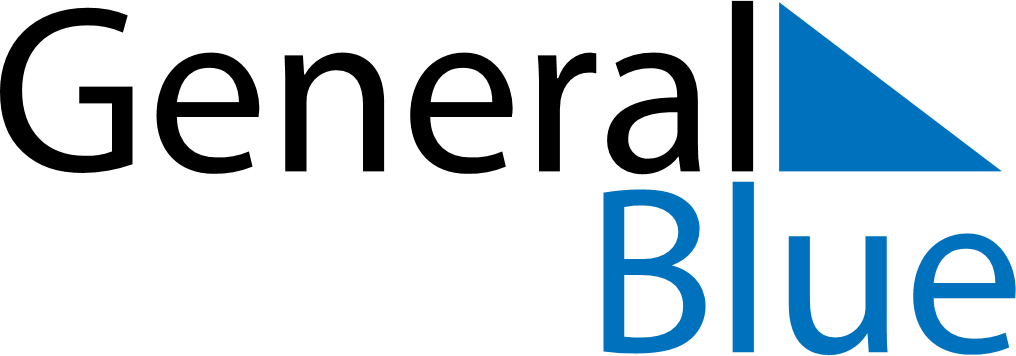 November 2019November 2019November 2019BermudaBermudaMONTUEWEDTHUFRISATSUN1234567891011121314151617Remembrance Day18192021222324252627282930